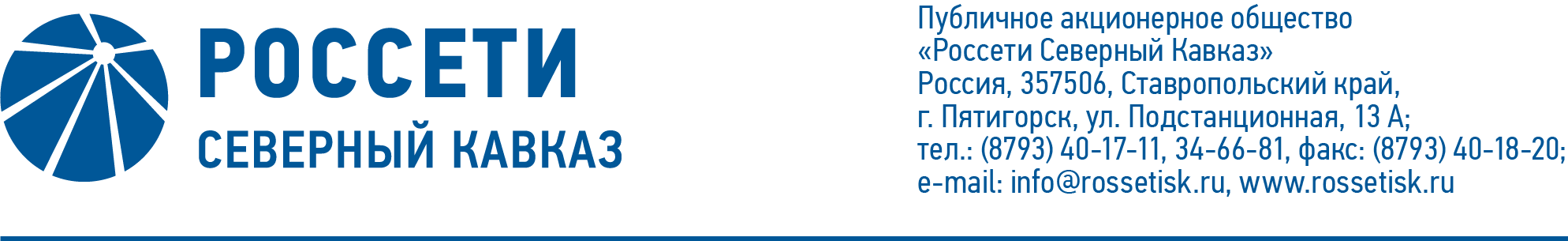 ПРОТОКОЛ № 489заседания Совета директоров ПАО «Россети Северный Кавказ»Место подведения итогов голосования: Ставропольский край, 
г. Пятигорск, пос. Энергетик, ул. Подстанционная, д. 13а.Дата проведения: 05 марта 2022 года.Форма проведения: опросным путем (заочное голосование).Дата подведения итогов голосования: 05 марта 2022 года, 23:00.Дата составления протокола: 09 марта 2022 года.Всего членов Совета директоров ПАО «Россети Северный Кавказ» - 11 человек.В заочном голосовании приняли участие (получены опросные листы) члены Совета директоров:Гончаров Юрий ВладимировичГребцов Павел ВладимировичКапитонов Владислав АльбертовичКраинский Даниил ВладимировичЛевченко Роман АлексеевичМайоров Андрей ВладимировичМольский Алексей ВалерьевичПалагин Виктор НиколаевичПрохоров Егор ВячеславовичСасин Николай ИвановичКворум имеется.Повестка дня:О рассмотрении предложений акционеров Общества по внесению вопросов в повестку дня годового Общего собрания акционеров Общества и по выдвижению кандидатов в органы управления и контроля Общества.Об определении даты заседания Совета директоров по рассмотрению вопросов, связанных с подготовкой к проведению годового Общего собрания акционеров Общества.Итоги голосования и решения, принятые по вопросам повестки дня:Вопрос № 1. О рассмотрении предложений акционеров Общества по внесению вопросов в повестку дня годового Общего собрания акционеров Общества и по выдвижению кандидатов в органы управления и контроля Общества.Решение:1. Включить в список кандидатур для голосования по выборам в Совет директоров Общества следующих кандидатов:2. Включить в список кандидатур для голосования по выборам в Ревизионную комиссию Общества следующих кандидатов:Голосовали «ЗА»: Гончаров Ю.В., Гребцов П.В., Капитонов В.А., 
Краинский Д.В., Левченко Р.А., Майоров А.В., Мольский А.В., Палагин В.Н., Прохоров Е.В., Сасин Н.И.«ПРОТИВ»: нет. «ВОЗДЕРЖАЛСЯ»: нет.Решение принято.Вопрос № 2. Об определении даты заседания Совета директоров по рассмотрению вопросов, связанных с подготовкой к проведению годового Общего собрания акционеров Общества.Решение:Определить дату заседания Совета директоров Общества, проводимого для рассмотрения вопросов, связанных с подготовкой к проведению годового Общего собрания акционеров Общества (в том числе вопросов об определении даты, места и времени проведения годового Общего собрания акционеров, времени начала регистрации лиц, участвующих в годовом Общем собрании акционеров Общества; об утверждении повестки дня годового Общего собрания акционеров; об утверждении даты определения (фиксации) лиц, имеющих право на участие в годовом Общем собрании акционеров; об утверждении формы и текста бюллетеней для голосования на годовом Общем собрании акционеров Общества и т.д.) - не позднее «4» мая 2022 года.Голосовали «ЗА»: Гончаров Ю.В., Гребцов П.В., Капитонов В.А., 
Краинский Д.В., Левченко Р.А., Майоров А.В., Мольский А.В., Палагин В.Н., Прохоров Е.В., Сасин Н.И.«ПРОТИВ»: нет. «ВОЗДЕРЖАЛСЯ»: нет.Решение принято.Председатель Совета директоров		        А.В. МольскийКорпоративный секретарь 		       С.В. Чистов№№п/пКандидатура, предложенная акционером (-ами) для включения в список для голосования по выборам в Совет директоров ОбществаДолжность, место работы кандидата, предложенного акционером (-ами) для включения в список для голосования по выборам в Совет директоров ОбществаФ.И.О. /наименование акционера (-ов), предложившего кандидатуру для включения в список для голосования по выборам в Совет директоров ОбществаКоличество голосующих акций Общества, принадлежащих акционеру (-ам)(в процентах)Гончаров Юрий ВладимировичГлавный советник ПАО «Россети»ПАО «Россети»98,96 %Краинский Даниил ВладимировичЗаместитель Генерального директора по правовому обеспечению ПАО «Россети»ПАО «Россети»98,96 %Левченко Роман АлексеевичГенеральный директор ПАО «Россети Северный Кавказ»ПАО «Россети»98,96 %Майоров Андрей ВладимировичПервый Заместитель Генерального директора – Главный инженер ПАО «Россети»ПАО «Россети»98,96 %Мольский Алексей ВалерьевичЗаместитель Генерального директора по инвестициям, капитальному строительству и реализации услуг ПАО «Россети»ПАО «Россети»98,96 %Парамонова Наталья ВладимировнаНачальник Департамента экономики ПАО «Россети»ПАО «Россети»98,96 %Платонов Владимир ЮрьевичЗаместитель Генерального директора по безопасности ПАО «Россети»ПАО «Россети»98,96 %Полинов Алексей АлександровичВрио Заместителя Генерального директора по экономике и финансам 
ПАО «Россети»ПАО «Россети»98,96 %Прохоров Егор ВячеславовичЗаместитель Генерального директора по стратегии                           ПАО «Россети»ПАО «Россети»98,96 %Сасин Николай ИвановичПредседатель Ставропольского краевого отделения Общероссийской общественной организации малого и среднего предпринимательства НП «ОПОРА России»ПАО «Россети»98,96 %Ульянов Антон СергеевичДиректор по внутреннему контролю и управления рисками - начальник Департамента внутреннего контроля и управления рисками ПАО «Россети»ПАО «Россети»98,96 %№№ п/пКандидатура, предложенная акционером (-ами) для включения в список для голосования по выборам в Ревизионную комиссию ОбществаДолжность, место работы кандидата, предложенного акционером (-ами) для включения в список для голосования по выборам в Ревизионную комиссию ОбществаФ.И.О. / наименование акционера (-ов), предложившего кандидатуру для включения в список для голосования по выборам в Ревизионную комиссию ОбществаКоличество голосующих акций Общества, принадлежащих акционеру (-ам)(в процентах)1Кириллов Артем НиколаевичГлавный эксперт Управления систем внутреннего контроля и управления рисками Департамента внутреннего контроля и управления рисками ПАО «Россети»ПАО «Россети»98,96 %2Ковалева Светлана НиколаевнаДиректор по внутреннему аудиту - начальник Департамента внутреннего аудита ПАО «Россети»ПАО «Россети»98,96 %3Роптанова Елена МихайловнаГлавный эксперт Управления корпоративного аудита и контроля ДО Департамента внутреннего аудита ПАО «Россети»ПАО «Россети»98,96 %4Тришина Светлана МихайловнаЗаместитель начальника Департамента внутреннего аудита - начальник Управления корпоративного аудита и контроля ДО Департамента внутреннего аудита ПАО «Россети»ПАО «Россети»98,96 %5Царьков Виктор ВладимировичПервый заместитель начальника Департамента внутреннего аудита ПАО «Россети»ПАО «Россети»98,96 %